Развивай-ка.23.10.2020 г.Тема: Развитие логического мышления.Содержание урока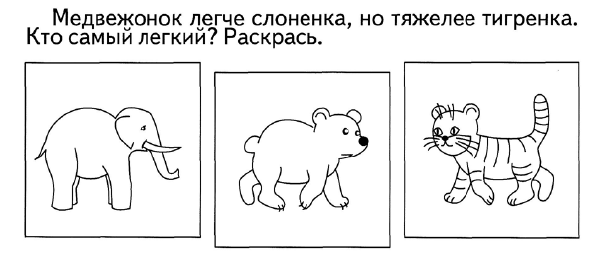 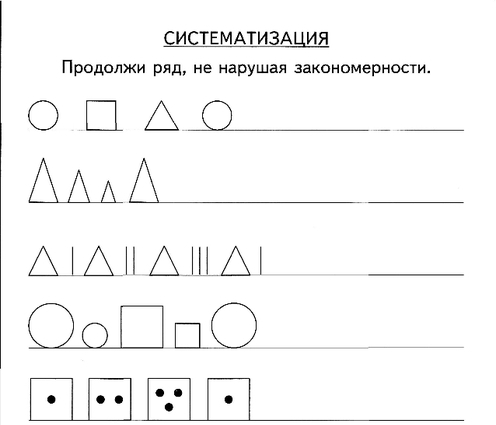 